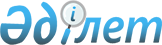 О внесении изменений в решение Шемонаихинского районного маслихата от 27 декабря 2022 года № 27/2-VII "О бюджете Шемонаихинского района на 2023-2025 годы"Решение Шемонаихинского районного маслихата Восточно-Казахстанской области от 23 ноября 2023 года № 10/2-VIII
      Шемонаихинский районный маслихат РЕШИЛ:
      1. Внести в решение Шемонаихинского районного маслихата от 27 декабря 2022 года № 27/2-VII "О бюджете Шемонаихинского района на 2023–2025 годы" следующие изменения:
      пункт 1 изложить в новой редакции:
      "1. Утвердить районный бюджет на 2023-2025 годы согласно приложениям 1, 2 и 3 соответственно, в том числе на 2023 год в следующих объемах:
      1) доходы – 6 115 939,5 тысяч тенге, в том числе:
      налоговые поступления – 4 154 544,0 тысячи тенге;
      неналоговые поступления – 26 564,0 тысячи тенге;
      поступления от продажи основного капитала – 144 441,0 тысяча тенге;
      поступления трансфертов – 1 790 390,5 тысяч тенге;
      2) затраты – 6 470 257,9 тысяч тенге;
      3) чистое бюджетное кредитование – 25 443,8 тысячи тенге, в том числе:
      бюджетные кредиты – 51 854,0 тысяч тенге;
      погашение бюджетных кредитов – 26 410,2 тысяч тенге;
      4) сальдо по операциям с финансовыми активами – 0 тенге, в том числе:
      приобретение финансовых активов – 0 тенге;
      поступления от продажи финансовых активов государства – 0 тенге;
      5) дефицит (профицит) бюджета – - 379 762,2 тысячи тенге;
      6) финансирование дефицита (использование профицита) бюджета – 379 762,2 тысячи тенге, в том числе:
      поступление займов – 51 750,0 тысяч тенге;
      погашение займов – 26 410,2 тысяч тенге;
      используемые остатки бюджетных средств – 354 422,4 тысячи тенге.";
      приложение 1 к указанному решению изложить в новой редакции согласно приложению к настоящему решению.
      2. Настоящее решение вводится в действие с 1 января 2023 года. Районный бюджет на 2023 год
					© 2012. РГП на ПХВ «Институт законодательства и правовой информации Республики Казахстан» Министерства юстиции Республики Казахстан
				
      Председатель Шемонаихинского районного маслихата 

М. Желдыбаев
Приложение к решению 
Шемонаихинского 
районного маслихата 
от 23 ноября 2023 года 
№ 10/2-VIIIПриложение 1 к решению 
Шемонаихинского 
районного маслихата 
от 27 декабря 2022 года 
№ 27/2-VII
Категория
Категория
Категория
Категория
Сумма (тысяч тенге)
Класс
Класс
Класс
Сумма (тысяч тенге)
Подкласс
Подкласс
Сумма (тысяч тенге)
Наименование
Сумма (тысяч тенге)
I.ДОХОДЫ
6 115 939,5
1
Налоговые поступления
4 154 544,0
01
Подоходный налог 
2 114 894,0
1
Корпоративный подоходный налог
330 000,0
2
Индивидуальный подоходный налог 
1 784 894,0
03
Социальный налог
1 137 802,0
1
Социальный налог
1 137 802,0
04
Налоги на собственность 
737 506,0
1
Налоги на имущество
727 758,0
3
Земельный налог
5 960,0
4
Налог на транспортные средства
3 788,0
05
Внутренние налоги на товары, работы и услуги
107 850,0
2
Акцизы
5 300,0
3
Поступления за использование природных и других ресурсов
73 450,0
4
Сборы за ведение предпринимательской и профессиональной деятельности
29 100,0
08
Обязательные платежи, взимаемые за совершение юридически значимых действий и (или) выдачу документов уполномоченными на то государственными органами или должностными лицами
56 492,0
1
Государственная пошлина
56 492,0
2
Неналоговые поступления
26 564,0
01
Доходы от государственной собственности
8 724,0
5
Доходы от аренды имущества, находящегося в государственной собственности
8 585,0
9
Прочие доходы от государственной собственности
139,0
 06
Прочие неналоговые поступления
17 840,0
1
Прочие неналоговые поступления
17 840,0
3
Поступления от продажи основного капитала 
144 441,0
01
Продажа государственного имущества, закрепленного за государственными учреждениями
18 000,0
1
Продажа государственного имущества, закрепленного за государственными учреждениями
18 000,0
03
Продажа земли и нематериальных активов
126 441,0
1
Продажа земли
108 461,0
2
Продажа нематериальных активов
17 980,0
 4
Поступления трансфертов
1 790 390,5
01
Трансферты из нижестоящих органов государственного управления
69,1
3
Трансферты из бюджетов городов районного значения, сел, поселков, сельских округов
69,1
02
Трансферты из вышестоящих органов государственного управления
1 790 321,4
2
Трансферты из областного бюджета
1 790 321,4
Функциональная группа
Функциональная группа
Функциональная группа
Функциональная группа
Функциональная группа
Сумма (тысяч тенге)
Функциональная подгруппа
Функциональная подгруппа
Функциональная подгруппа
Функциональная подгруппа
Сумма (тысяч тенге)
Администратор бюджетных программ
Администратор бюджетных программ
Администратор бюджетных программ
Сумма (тысяч тенге)
Программа
Программа
Сумма (тысяч тенге)
Наименование
Сумма (тысяч тенге)
II. ЗАТРАТЫ
6 470 257,9
01
Государственные услуги общего характера
1 501 476,1
1
Представительные, исполнительные и другие органы, выполняющие общие функции государственного управления
258 601,0
112
Аппарат маслихата района (города областного значения)
47 498,0
001
Услуги по обеспечению деятельности маслихата района (города областного значения)
45 194,0
003
Капитальные расходы государственного органа
2 304,0
122
Аппарат акима района (города областного значения)
211 103,0
001
Услуги по обеспечению деятельности акима района (города областного значения)
180 915,0
003
Капитальные расходы государственного органа
7 781,0
113
Целевые текущие трансферты нижестоящим бюджетам
22 407,0
2
Финансовая деятельность
40 243,0
452
Отдел финансов района (города областного значения)
40 243,0
001
Услуги по реализации государственной политики в области исполнения бюджета и управления коммунальной собственностью района (города областного значения)
37 183,0
003
Проведение оценки имущества в целях налогообложения
2 703,0
010
Приватизация, управление коммунальным имуществом, постприватизационная деятельность и регулирование споров, связанных с этим
62,0
018
Капитальные расходы государственного органа
295,0
5
Планирование и статистическая деятельность
33 899,0
453
Отдел экономики и бюджетного планирования района (города областного значения)
33 899,0
001
Услуги по реализации государственной политики в области формирования и развития экономической политики, системы государственного планирования
33 637,0
004
Капитальные расходы государственного органа
262,0
9
Прочие государственные услуги общего характера
1 168 733,1
458
Отдел жилищно-коммунального хозяйства, пассажирского транспорта и автомобильных дорог района (города областного значения)
1 168 733,1
001
Услуги по реализации государственной политики на местном уровне в области жилищно-коммунального хозяйства, пассажирского транспорта и автомобильных дорог
41 640,0
013
Капитальные расходы государственного органа
373,0
113
Целевые текущие трансферты нижестоящим бюджетам
1 126 720,1
02
Оборона
177 837,0
1
Военные нужды
27 894,0
122
Аппарат акима района (города областного значения)
27 894,0
005
Мероприятия в рамках исполнения всеобщей воинской обязанности
27 894,0
2
Организация работы по чрезвычайным ситуациям
149 943,0
122
Аппарат акима района (города областного значения)
149 943,0
006
Предупреждение и ликвидация чрезвычайных ситуаций масштаба района (города областного значения)
141 752,0
007
Мероприятия по профилактике и тушению степных пожаров районного (городского) масштаба, а также пожаров в населенных пунктах, в которых не созданы органы государственной противопожарной службы
8 191,0
03
Общественный порядок, безопасность, правовая, судебная, уголовно-исполнительная деятельность
8 737,0
9
Прочие услуги в области общественного порядка и безопасности
8 737,0
458
Отдел жилищно-коммунального хозяйства, пассажирского транспорта и автомобильных дорог района (города областного значения)
8 737,0
021
Обеспечение безопасности дорожного движения в населенных пунктах
8 737,0
06
Социальная помощь и социальное обеспечение
814 250,0
1
Социальное обеспечение
62 040,0
451
Отдел занятости и социальных программ района (города областного значения)
62 040,0
005
Государственная адресная социальная помощь
61 600,0
057
Обеспечение физических лиц, являющихся получателями государственной адресной социальной помощи, телевизионными абонентскими приставками
440,0
2
Социальная помощь
653 836,0
451
Отдел занятости и социальных программ района (города областного значения)
653 836,0
002
Программа занятости
189 151,0
004
Оказание социальной помощи на приобретение топлива специалистам здравоохранения, образования, социального обеспечения, культуры, спорта и ветеринарии в сельской местности в соответствии с законодательством Республики Казахстан
29 282,0
006
Оказание жилищной помощи
50,0
007
Социальная помощь отдельным категориям нуждающихся граждан по решениям местных представительных органов
69 247,0
010
Материальное обеспечение детей с инвалидностью, воспитывающихся и обучающихся на дому
8 539,0
014
Оказание социальной помощи нуждающимся гражданам на дому
207 510,0
017
Обеспечение нуждающихся лиц с инвалидностью протезно-ортопедическими, сурдотехническими и тифлотехническими средствами, специальными средствами передвижения, обязательными гигиеническими средствами, а также предоставление услуг санаторно-курортного лечения, специалиста жестового языка, индивидуальных помощников в соответствии с индивидуальной программой реабилитации лица с инвалидностью
113 762,0
023
Обеспечение деятельности центров занятости населения
36 295,0
9
Прочие услуги в области социальной помощи и социального обеспечения
98 374,0
451
Отдел занятости и социальных программ района (города областного значения)
98 374,0
001
Услуги по реализации государственной политики на местном уровне в области обеспечения занятости и реализации социальных программ для населения
54 731,0
011
Оплата услуг по зачислению, выплате и доставке пособий и других социальных выплат
1 527,0
021
Капитальные расходы государственного органа
483,0
050
Обеспечение прав и улучшение качества жизни лиц с инвалидностью в Республике Казахстан
24 306,0
054
Размещение государственного социального заказа в неправительственных организациях
17 327,0
07
Жилищно-коммунальное хозяйство
994 883,0
1
Жилищное хозяйство
265 513,0
458
Отдел жилищно-коммунального хозяйства, пассажирского транспорта и автомобильных дорог района (города областного значения)
82 990,0
004
Обеспечение жильем отдельных категорий граждан
82 990,0
472
Отдел строительства, архитектуры и градостроительства района (города областного значения)
182 523,0
003
Проектирование и (или) строительство, реконструкция жилья коммунального жилищного фонда
40 385,0
004
Проектирование, развитие и (или) обустройство инженерно-коммуникационной инфраструктуры
142 138,0
2
Коммунальное хозяйство
726 316,0
458
Отдел жилищно-коммунального хозяйства, пассажирского транспорта и автомобильных дорог района (города областного значения)
104 859,0
012
Функционирование системы водоснабжения и водоотведения
99 659,0
029
Развитие системы водоснабжения и водоотведения
100
058
Развитие системы водоснабжения и водоотведения в сельских населенных пунктах
5 100,0
472
Отдел строительства, архитектуры и градостроительства района (города областного значения)
621 457,0
006
Развитие системы водоснабжения и водоотведения
100,0
058
Развитие системы водоснабжения и водоотведения в сельских населенных пунктах
621 357,0
3
Благоустройство населенных пунктов
3 054,0
458
Отдел жилищно-коммунального хозяйства, пассажирского транспорта и автомобильных дорог района (города областного значения)
3 054,0
016
Обеспечение санитарии населенных пунктов
3 054,0
08
Культура, спорт, туризм и информационное пространство
755 895,0
1
Деятельность в области культуры
290 286,0
455
Отдел культуры и развития языков района (города областного значения)
290 286,0
003
Поддержка культурно-досуговой работы
290 286,0
2
Спорт
205 159,0
465
Отдел физической культуры и спорта района (города областного значения)
205 159,0
001
Услуги по реализации государственной политики на местном уровне в сфере физической культуры и спорта
19 874,0
005
Развитие массового спорта и национальных видов спорта
161 516,0
006
Проведение спортивных соревнований на районном (города областного значения) уровне
650,0
007
Подготовка и участие членов сборных команд района (города областного значения) по различным видам спорта на областных спортивных соревнованиях
12 675,0
032
Капитальные расходы подведомственных государственных учреждений и организаций
10 444,0
3
Информационное пространство
122 442,0
455
Отдел культуры и развития языков района (города областного значения)
108 379,0
006
Функционирование районных (городских) библиотек
92 423,0
007
Развитие государственного языка и других языков народа Казахстана
15 956,0
456
Отдел внутренней политики района (города областного значения)
14 063,0
002
Услуги по проведению государственной информационной политики
14 063,0
9
Прочие услуги по организации культуры, спорта, туризма и информационного пространства
138 008,0
455
Отдел культуры и развития языков района (города областного значения)
67 453,0
001
Услуги по реализации государственной политики на местном уровне в области развития языков и культуры
37 267,0
010
Капитальные расходы государственного органа
247,0
032
Капитальные расходы подведомственных государственных учреждений и организаций
9 866,0
113
Целевые текущие трансферты нижестоящим бюджетам
20 073,0
456
Отдел внутренней политики района (города областного значения)
70 555,0
001
Услуги по реализации государственной политики на местном уровне в области информации, укрепления государственности и формирования социального оптимизма граждан
41 506,0
003
Реализация мероприятий в сфере молодежной политики
29 049,0
10
Сельское, водное, лесное, рыбное хозяйство, особо охраняемые природные территории, охрана окружающей среды и животного мира, земельные отношения
86 603,6
1
Сельское хозяйство
27 374,0
462
Отдел сельского хозяйства района (города областного значения)
27 374,0
001
Услуги по реализации государственной политики на местном уровне в сфере сельского хозяйства
27 374,0
6
Земельные отношения
48 048,6
463
Отдел земельных отношений района (города областного значения)
48 048,6
001
Услуги по реализации государственной политики в области регулирования земельных отношений на территории района (города областного значения)
28 694,0
006
Землеустройство, проводимое при установлении границ районов, городов областного значения, районного значения, сельских округов, поселков, сел
18 888,6
007
Капитальные расходы государственного органа
466,0
9
Прочие услуги в области сельского, водного, лесного, рыбного хозяйства, охраны окружающей среды и земельных отношений
11 181,0
453
Отдел экономики и бюджетного планирования района (города областного значения)
11 181,0
099
Реализация мер по оказанию социальной поддержки специалистов
11 181,0
11
Промышленность, архитектурная, градостроительная и строительная деятельность
60 610,0
2
Архитектурная, градостроительная и строительная деятельность
60 610,0
472
Отдел строительства, архитектуры и градостроительства района (города областного значения)
60 610,0
001
Услуги по реализации государственной политики в области строительства, архитектуры и градостроительства на местном уровне
37 353,0
013
Разработка схем градостроительного развития территории района, генеральных планов городов районного (областного) значения, поселков и иных сельских населенных пунктов
22 900,0
015
Капитальные расходы государственного органа
357,0
12
Транспорт и коммуникации
261 900,1
1
Автомобильный транспорт
215 930,1
458
Отдел жилищно-коммунального хозяйства, пассажирского транспорта и автомобильных дорог района (города областного значения)
215 930,1
022
Развитие транспортной инфраструктуры
100,0
023
Обеспечение функционирования автомобильных дорог
104 837,0
045
Капитальный и средний ремонт автомобильных дорог районного значения и улиц населенных пунктов
110 993,1
9
Прочие услуги в сфере транспорта и коммуникаций
45 970,0
458
Отдел жилищно-коммунального хозяйства, пассажирского транспорта и автомобильных дорог района (города областного значения)
45 970,0
037
Субсидирование пассажирских перевозок по социально значимым городским (сельским), пригородным и внутрирайонным сообщениям
45 970,0
13
Прочие
181 815,7
3
Поддержка предпринимательской деятельности и защита конкуренции
22 435,0
469
Отдел предпринимательства района (города областного значения)
22 435,0
001
Услуги по реализации государственной политики на местном уровне в области развития предпринимательства
22 274,0
004
Капитальные расходы государственного органа
161,0
9
Прочие
159 380,7
452
Отдел финансов района (города областного значения)
82 420,1
012
Резерв местного исполнительного органа района (города областного значения)
82 420,1
455
Отдел культуры и развития языков района (города областного значения)
76 960,6
052
Реализация мероприятий по социальной и инженерной инфраструктуре в сельских населенных пунктах в рамках проекта "Ауыл-Ел бесігі"
76 960,6
14
Обслуживание долга
30 411,0
1
Обслуживание долга
30 411,0
452
Отдел финансов района (города областного значения)
30 411,0
013
Обслуживание долга местных исполнительных органов по выплате вознаграждений и иных платежей по займам из областного бюджета
30 411,0
15
Трансферты
1 595 839,4
1
Трансферты
1 595 839,4
452
Отдел финансов района (города областного значения)
1 595 839,4
006
Возврат неиспользованных (недоиспользованных) целевых трансфертов
1 083,5
024
Целевые текущие трансферты из нижестоящего бюджета на компенсацию потерь вышестоящего бюджета в связи с изменением законодательства
1 110 563,0
038
Субвенция
410 797,0
054
Возврат сумм неиспользованных (недоиспользованных) целевых трансфертов, выделенных из республиканского бюджета за счет целевого трансферта из Национального фонда Республики Казахстан
73 395,9
III .Чистое бюджетное кредитование
25 443,8
Бюджетные кредиты
51 854,0
10
Сельское, водное, лесное, рыбное хозяйство, особо охраняемые природные территории, охрана окружающей среды и животного мира, земельные отношения
51 854,0
9
Прочие услуги в области сельского, водного, лесного, рыбного хозяйства, охраны окружающей среды и земельных отношений
51 854,0
453
Отдел экономики и бюджетного планирования района (города областного значения)
51 854,0
006
Бюджетные кредиты для реализации мер социальной поддержки специалистов
51 854,0
5
Погашение бюджетных кредитов
26 410,2
01
Погашение бюджетных кредитов
26 410,2
1
Погашение бюджетных кредитов, выданных из государственного бюджета
26 410,2
IV.Сальдо по операциям с финансовыми активами
0
Приобретение финансовых активов
0
Поступления от продажи финансовых активов государства
0
V. Дефицит (профицит) бюджета
-379 762,2
VI. Финансирование дефицита (использование профицита) бюджета
379 762,2
7
Поступление займов
51 750,0
01
Внутренние государственные займы
51 750,0
2
Договоры займа
51 750,0
16
Погашение займов
26 410,2
1
Погашение займов
26 410,2
452
Отдел финансов района (города областного значения)
26 410,2
008
Погашение долга местного исполнительного органа перед вышестоящим бюджетом
26 410,2
8
Используемые остатки бюджетных средств
354 422,4
01
Остатки бюджетных средств
354 422,4
1
Свободные остатки бюджетных средств
354 422,4